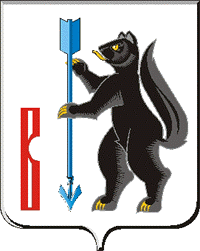 АДМИНИСТРАЦИЯ ГОРОДСКОГО ОКРУГА ВЕРХОТУРСКИЙП О С Т А Н О В Л Е Н И Еот 26.02.2021г. № 118г. Верхотурье  О внесении изменений в Административный регламент исполнения муниципальной функции «Осуществление муниципального земельного контроля на территории городского округа Верхотурский», утвержденный постановлением Администрации городского округа Верхотурский от 17.08.2016г. № 691 «Об утверждении Административного регламента исполнения муниципальной функции «Осуществление муниципального земельного контроля на территории городского округа Верхотурский» В соответствии с Федеральным законом от 26 декабря 2008 года № 294-ФЗ «О защите прав юридических лиц и индивидуальных предпринимателей при осуществлении государственного контроля (надзора) и муниципального контроля», Федеральным законом от 06 октября 2003 года № 131-ФЗ «Об общих принципах организации местного самоуправления в Российской Федерации», руководствуясь Уставом городского округа Верхотурский,ПОСТАНОВЛЯЮ:1.Внести изменения в Административный регламент исполнения муниципальной функции «Осуществление муниципального земельного контроля на территории городского округа Верхотурский», утвержденный постановлением Администрации городского округа Верхотурский от 17.08.2016г. № 691 «Об утверждении Административного регламента исполнения муниципальной функции «Осуществление муниципального земельного контроля на территории городского округа Верхотурский»:в тексте Административного регламента слова «органы прокуратуры» заменить словами «прокуратура Верхотурского района».          2.Опубликовать настоящее постановление в информационном бюллетене «Верхотурская неделя» и разместить на официальном сайте городского округа Верхотурский.         3.Контроль исполнения настоящего постановления возложить на первого заместителя главы Администрации городского округа Верхотурский Литовских Л.Ю.Глава городского округа Верхотурский				                    А.Г.   Лиханов